ПАМЯТКАКак не стать жертвой     Жертвами насилия могут быть все члены семьи. Однако особенно уязвимые члены семьи – пожилые люди и дети.   Если в Вашем доме по отношению к Вам совершаются насильственные действия, то знайте, что против Вас совершается преступление. Насилие можно остановить, если мы осознаем серьёзность этой проблемы и обратимся за помощью.    Если Вы пострадали от насилия, то следует знать, что:- Вы не заслуживаете жестокого обращения;- у Вас есть право жить без страха;- Вас не осуждают за насилие, которое совершается над вами;- Насилие со временем становиться сильнее и является преступлением;- Вы не одни — помощь есть.                                                          Что делать:Вне зависимости от ситуации расскажите о случившемся человеку, которому доверяете.Если кто-то избивает или угрожает Вам, либо вы находитесь в небезопасном месте — звонитеРазработайте план безопасности на случай быстрого ухода.Договоритесь со своими соседями, чтобы они вызвали милицию, если услышат шум и крики из Вашей квартиры.Подготовьте дубликаты ключей, деньги, паспорт, очки, банковскую карту, адресную книгу, медикаменты, некоторую одежду и важные документы. Храните их в безопасном месте вне дома.Заранее договоритесь с друзьями, соседями, родственниками о возможности предоставления Вам временного убежища в случае опасности.Заранее узнайте телефоны местных служб, которые смогут оказать Вам необходимую поддержку (телефон «доверия», социальный центр, и т.д.)Если ситуация критическая, то покидайте дом незамедлительно, даже если Вам не удалось взять необходимые вещи. Помните, что под угрозой находится Ваша жизнь!Есть несколько способов предотвратить жестокое обращение     над пожилым человеком:Будьте общительны, поддерживайте и укрепляйте связи с друзьями и знакомыми.Поддерживайте контакт со старыми друзьями и соседями, если переезжаете к родственникам или на другое место жительства.Разработайте систему контактов с друзьями вне дома. Запланируйте, по меньшей мере, еженедельную встречу в общественном месте.Попросите друзей чаще приходить к Вам домой - даже короткие визиты позволят наблюдать за Вашим здоровьем.Принимайте участие в общественных мероприятиях.Заведите личный телефон, отправляйте и принимайте почту.Договоритесь, если возможно, чтобы пенсия либо другой доход зачислялись на банковскую карточку.Проконсультируйтесь у юриста о том, что можно предпринять сейчас на случай возможной недееспособности, например, написать доверенность.Держите в порядке записи, счета, списки собственности, чтобы их мог изучить человек, которого суд обязал вести Ваши дела, либо которому Вы доверяете;Время от времени перечитывайте завещание, но не вносите изменения без тщательного обсуждения с доверенным членом семьи либо другом.Просите помощи, когда она вам нужна.Информация взята с сайта: https://esmony.schools.by/pages/pamjatki-i-rekomendatsii-po-profilaktike-semejnogo-nasilija2023 год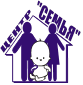 Государственное учреждение «Забайкальский краевой Центр психолого-педагогической, медицинской и социальной помощи «Семья»